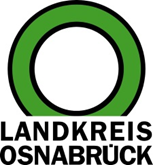 Landkreis Osnabrück	Sprechzeiten:	Der Landkreis im Internet:Am Schölerberg 1	Montag bis Freitag, 8.00 bis 13.00 Uhr.	http://www.lkos.de49082 Osnabrück	Donnerstag auch bis 17.30 Uhr.	Ansonsten nach VereinbarungNaturwissenschaft und Technik für Kindergarten und Grundschule – vhs Osnabrücker Land: „Haus der kleinen Forscher“-Netzwerk bietet Fortbildungen anOsnabrück. Können wir Geräusche unter Wasser hören? Welche verschlüsselten Botschaften nehmen wir im Alltag wahr? Was passiert in meinem Körper? Fragen wie diese führen in die Themen ein, die die „Haus der kleinen Forscher“-Fortbildungen aufgreifen. Das Netzwerk Volkshochschule Osnabrücker Land (vhs) bietet im zweiten Halbjahr 2018 zehn Veranstaltungen für pädagogische Fachkräfte und Lehrkräfte an. Das neue Programm startet am Montag, 20. August, mit einer Infoveranstaltung für Kindertagesstätten, die sich für das Siegel „Haus der kleinen Forscher“ interessieren. Von 9.30 Uhr bis 11.30 Uhr stellt Netzwerkkoordinatorin Petra Barth im Kreishaus, Am Schölerberg 1, 49082 Osnabrück, das Konzept der Stiftung „Haus der kleinen Forscher“ sowie das Zertifizierungsverfahren vor. Der Anmeldeschluss ist am Mittwoch, 15. August. „Forschen mit Wasser“, „Forschen mit Sprudelgas“ oder „Kunstwerke in der Natur“ lauten die Titel weiterer Veranstaltungen, die online unter https://vhs-osland.de/mint/ zu finden sind. Jedes Angebot umfasst einen fachlichen Schwerpunkt sowie eine pädagogische Vertiefung. Die pädagogischen Fach- und Lehrkräfte erhalten für ihre Einrichtung beim Besuch der Fortbildungen zu jedem Thema kostenfreie Materialien wie Themenbroschüren und Karten-Sets. „Die Fortbildungen leisten einen wichtigen Beitrag zur nachhaltigen Verankerung mathematischer, informatischer, naturwissenschaftlicher und technischer Bildung in Kitas, Horten und Grundschulen im Osnabrücker Land“, sagt Petra Barth, Netzwerkkoordinatorin bei der vhs Osnabrücker Land. Angesprochen seien alle pädagogischen Fachkräfte, egal ob sie in einer bereits zertifizierten Einrichtung arbeiteten oder in einer nicht zertifizierten. Weitere Fragen beantwortet Netzwerkkoordinatorin Petra Barth (Telefon 05439 6039-258, E-Mail: petra.barth@lkos.de). Anmeldungen zu den Veranstaltungen sind möglich unter www.vhs-osland.de/mint/Landkreis Osnabrück  Postfach 25 09  49015 OsnabrückDer LandratDer LandratAn dieRedaktionReferat für Assistenzund Kommunikation-Pressestelle-Datum:	1.1.2018Zimmer-Nr.:	2063Auskunft erteilt:	Henning Müller-DetertDurchwahl:Referat für Assistenzund Kommunikation-Pressestelle-Datum:	1.1.2018Zimmer-Nr.:	2063Auskunft erteilt:	Henning Müller-DetertDurchwahl:Pressemitteilung
Tel.: (05 41) 501-Fax: (05 41) 501-e-mail:20634420mueller-detert@lkos.de